Nakresli několik obrázků z tvé oblíbené pohádky (Princeznička na bále, O řepě, O koblížkovi, Bouda, budka, Budulínek,…). Obrázky slepte k sobě izolepou v leporelo. Nezapomeňte napsat na obal název pohádky a autora ilustrací (přepsat dle vzoru od rodičů).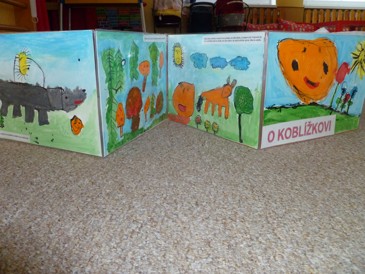 